【日本文化礼仪】【Japanese cultural etiquette】一、基本信息课程代码：【2020303】课程学分：【2】面向专业：【日语专业本科】课程性质：【院定知识学科必修课】开课院系：外国语学院日语系使用教材：教材【《职场日本语 商务礼仪篇》釜渕佑子 上海译文出版社 ISBN978-7-5327-6674-1】参考书目【《中国人与日本人》钟有祥 中外书局 ISBN978-7-5192-4323-4『大人のマナー講座』日本マナープロトコル協会著 PHP出版 ISBN978-4-569-79594-2《我看日本30年》马吴生 上海文艺出版社 ISBN978-5321-6454-71-5158】课程网站网址： https://elearning.gench.edu.cn:8443/webapps/portal/execute/tabs/tabAction?tab_tab_group_id=_1_1先修课程：【无】二、课程简介此处概述课程的研究对象及课程在专业中的作用与地位，使学生对该课程有一个总体了解。）本课程是中日两国的文化范畴的比较性研究，包括中日两国的语言习惯、风俗习惯、风土人情、思维方法、行为礼仪等各个方面。日本文化受古代的中国文化的影响颇深，因此日本文化与中国文化比较接近。近代以后，日本文化受欧美文化的影响比较大，所以现代日本人与现代中国人的文化产生了不少异同。本课程根据中日文化的异同作出了一些比较，使学习日语的学生能够了解中日文化的区别，对语言学习有一定的帮助。本课程以中日两国的里应外合方面的差异为重点，进行了分析和比较，使学生能够理解中日礼仪文化的差异，做到取长补短、修身养心。本课程的教授对象是日语专业的大三学生，因为文化是语言的基础，因此学习中日文化的比较，能够加深对日本的了解、对日语的了解、对日本文化的各个领域的了解，进而提高日语水平。三、选课建议本课程适合以日语为主要学习课程的学生。学习当该课程的学生必需具有一定的日语基础知识，以二、三年级的学生为宜。课程与专业毕业要求的关联性备注：LO=learning outcomes（学习成果）五、课程目标/课程预期学习成果六、课程内容本课程总课时为32学时，每个单元各为8学时。教师的授课和学生的讨论包括在内。课外作业的时间不包括在内。课程内容和能力要求极其重点等一览表七、评价方式与成绩撰写人：   系主任审核签名： 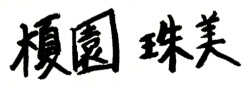 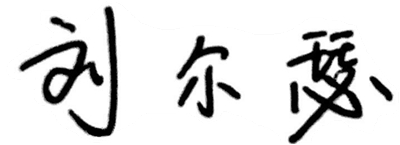 审核时间：2021.3专业毕业要求专业毕业要求关联LO11：LO111倾听他人意见、尊重他人观点、分析他人需求。LO11：LO112应用书面或口头形式，阐释自己的观点，有效沟通。●LO21：LO211能根据需要自己确定学习目标，并设计学习计划。LO21：L0212能搜集、获取达到目标所需要的学习资源，实施学习计划、反思学习计划、持续改进，达到学习目标。LO31：LO311能听懂正常语速下的日语对话，根据语调和重音理解说话者的意图，能听懂语段内容，并提取信息和观点。LO31：LO312掌握正确的发音，能够使用日语进行交流与表达。LO31：LO313掌握日语阅读技能，包括细读、泛读、评读等能力，提高分析归纳、推理检验等逻辑思维能力。LO31：LO314了解日语写作的基础知识，摆脱汉语的思维方式，用地道的日语进行表情达意，具备必要的应用文写作技能。LO31：LO315了解并掌握翻译技巧，了解不同文体的语言特点和翻译方法，能使用中日两种语言进行各种翻译活动。LO32：LO321了解语言学的一般理论，以及语言学研究的发展与现状。LO32：LO322透彻分析日语语素、词汇及语法结构，能对语法现象进行分析归纳与总结。LO32：LO323了解日本文学史上不同时期的重要作家及其代表作品。LO32：LO324具备阅读、欣赏、理解日本文学原著的能力，掌握文学批评的基本知识和方法。LO33：LO331了解日本文化、社会和风土人情，认识中日文化差异。●LO33：LO332具有跨文化交际能力，掌握有效的认知、调控、交际策略和跨文化理解能力。●LO34：LO341掌握商务相关的基本理论知识，国家对外贸易方针、政策以及具备国际商务实务操作的技能和素质。LO34：LO342能够使用日语语言处理商务活动中的常规业务，能用中日文双语撰写外贸函电，填写国际贸易的单证，起草外贸合同。LO41：L0411遵纪守法：遵守校纪校规，具备法律意识。LO41：L0412 诚实守信：为人诚实，信守承诺，尽职尽责。LO41：LO413爱岗敬业：了解与专业相关的法律法规，充分认识本专业就业岗位在社会经济中的作用和地位，在学习和社会实践中遵守职业规范，具备职业道德操守。LO41：LO414身心健康，能承受学习和生活中的压力。LO51：L0511在集体活动中能主动担任自己的角色，与其他成员密切合作，共同完成任务。LO51：L0512 有质疑精神，能有逻辑的分析与批判。LO51：L0513 能用创新的方法或者多种方法解决复杂问题或真实问题。LO51：L0514了解行业前沿知识技术。LO61：LO611能够根据需要进行专业文献检索。LO61：LO612能够使用适合的工具来搜集信息，并对信息加以分析、鉴别、判断与整合。LO61：LO613熟练使用计算机，掌握常用办公软件。LO71：LO711爱党爱国：了解祖国的优秀传统文化和革命历史，构建爱党爱国的理想信念。●LO71：LO712助人为乐：富于爱心，懂得感恩，具备助人为乐的品质。●LO71：LO713奉献社会：具有服务企业、服务社会的意愿和行为能力。LO71：LO714爱护环境：具有爱护环境的意识和与自然和谐相处的环保理念。LO81：LO811具备外语表达沟通能力，达到本专业的要求。LO81：LO812理解其他国家历史文化，有跨文化交流能力。LO81：LO813有国际竞争与合作意识。序号课程预期学习成果课程目标（细化的预期学习成果）教与学方式评价方式1LO112具备书面和语言能力，善于与他人沟通。讲解和讨论书面考试2LO331LO332掌握中日礼仪差异讲解和讨论书面考试2LO331LO332理解中日文化差异讲解和讨论书面考试2LO331LO332提高文化交际能力讲解和讨论书面考试3LO711LO712了解祖国传统文化，热爱祖国。讲解和讨论书面考试3LO711LO712具备助人为乐的爱心，懂得感恩。讲解和讨论书面考试序号课时授课内容知识和能力的要求教学重点和难点列举18日常生活中的礼仪要求学生理解中日两国民众在生活中礼仪的差异，举办与日本人交往的能力。用实例说明中日两国民众在日常生活的理由的差异，分析差异产生的原因。使学生在行为、举止方面吸收好的做法，关键落实到行动中。28工作和交往的礼仪使学生了解工作和人际交往过程中的各种礼仪的差异，提升个人的工作能力和人际交往能力。日本社会是等级社会，而中国是比较平等的社会。分析两国社会现状的历史原因和社会原因等。使学生在以后的留学生活和工作中能够处理与中国不同的社会关系。38衣食住行的差异这是中日文化差异的一个部分。要求学生理解中日两国民众在衣食住行方面的差异，取长补短，提高个人素质。人们在衣食住行方面的习惯、习性是长期养成的，要改变自己的行为、习性是痛苦的。需要用实例进行分析，人学生明白个人素质的重要性。落实到个人的行为、举止上是比较困难的。48风俗习惯的差异中日两国的风俗习惯、风土人情等存在着差异。要求学生理解这种差异，懂得入乡随俗的重要性，以便在今后的留学和工作中能够适应环境的需要。日本的许多风俗习惯、风土人情是从中国引进的，但是随着历史的进程，许多风俗习惯、风土人情都发生了细微的变化。这些细微的差异是教学中需要讲解的，也是重点和难点。只有尊重他人才能够得到他人的尊重。总评构成（1+X）评价方式占比1期末考试60%X1随堂测验15%X2随堂测验10%X3随堂测验15%